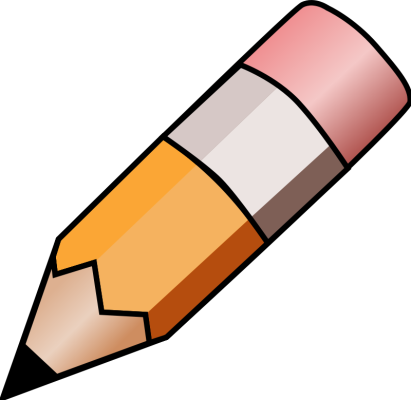 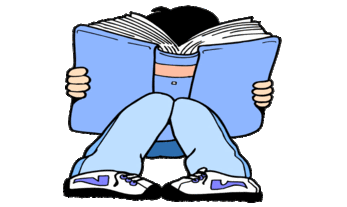 YEAR 5 HOME LEARNING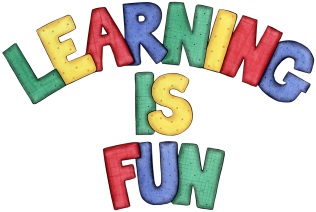 YEAR 5 HOME LEARNINGDate Set03.12.21Date Due08.12.21MathsThe children have been assigned Maths tasks on edshed https://www.edshed.com . The passwords for these accounts are the same as your Purple Mash passwords. Spelling WritingThe children will be tested on Wednesday 8th December.Writing TaskThis week we would like you to write a recount about the circus workshop that you you attended. What skills did this workshop help you develop? Can you use these skills in your life outside school? Can you think of some examples?ReadingRecommended daily reading time: KS1 15-20 minutes. KS2 40 minutes.GreekPlease go to Greek Class Blog for Greek Home LearningGreek Class - St Cyprian's Greek Orthodox Primary Academy